Fill in the blanks created by class 3  - Scuola primaria Gianni Rodari di Roletto (TO) ITALYDeer are v_________________ and mammals.Deer have antlers  and long l______.Deer eat   berries, gr_______, leaves and vegetables.  They are __________ores.Deer can jump and s_________Deer live  in the forests and in the m______________Baby deer are  br__________ with white spots.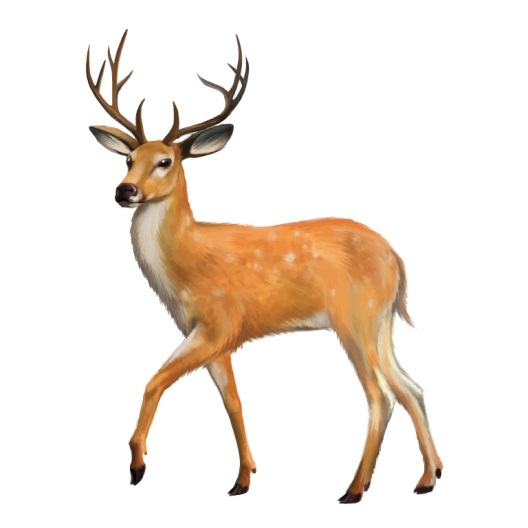 